Chemistry Class Syllabus 2015-2016South Sioux City High School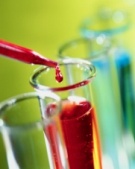 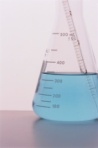 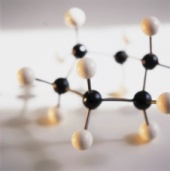 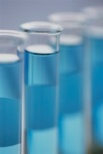 Instructors:   Mrs. Covarrubias/Ms. Ahrens  	Emails: anya.covarrubias@ssccardinals.org                anna.ahrens@ssccardinals.orgCourse Description:  This course will consist of many useful and exciting concepts involving the basics and essentials for learning chemistry.  Topics will contain information discussing a general introduction of chemistry, data analysis, and structure of the atom, periodic table usage and elements, bonding, balancing chemical reactions, reaction types, the mole concept, and stoichiometric calculations.  These topics will be presented to the students in lecture videos, reading comprehension exercises, problem solving activities, and laboratories.Resources for Chemistry: Chemistry website:  www.sscchemistryresource.weebly.comModern Chemistry TextbookVarious online resourcesExpectations for the classroom:  Please respect yourself, other classmates, and instructorPlease be prepared for class everydayWhile in the chemistry room….WORK ON CHEMISTRY!Use your computer for Chemistry ONLY in this classroomFollow all proper lab safety rules and regulations.Grading:Grading will be out of total points including homework (WSQ), Projects (labs), classwork (worksheets, vocabulary activities, class notes, and bell ringers), formative assessments ( students can prove they are ready to take a formative assessment without completion of worksheets/interactive practice/etc.), summative assessments.  Retakes:We will allow retakes.  Retakes can be taken during WIN time or by appointment.  However, you will have to come in for remediation activities/worksheets/lessons before you can retake the test or quiz. Materials:  PENCILLab notebookLab top/chargerCalculatorFood and Drink Policy:No food or drink of ANY kind on the Chemistry room.CELL PHONES ARE NOT ALLOWED!